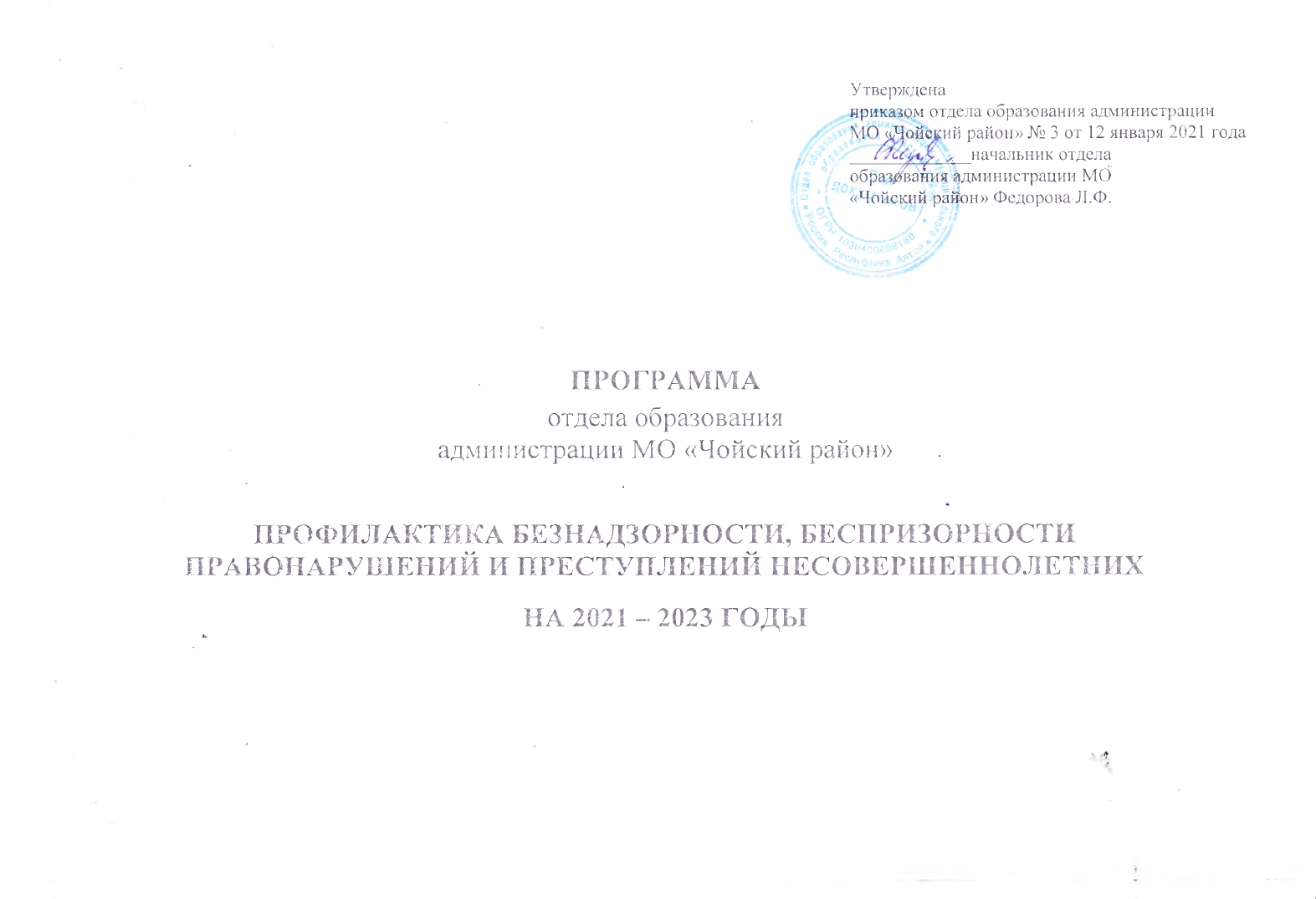 ПАСПОРТ
программы
«Профилактика безнадзорности, беспризорности правонарушений и преступлений  несовершеннолетних
на 2021-2023 годы»Характеристика текущего состояния сферы реализации программы, основные проблемы в указанной сфереВ настоящее время ведущую роль в деле предотвращения правонарушений подростков и коррекции их противоправного поведения продолжает играть общеобразовательная школа. Во многом это обусловлено тем, что на современном этапе развития российского образования школа стала открытой социально-педагогической системой, распространяющей свое влияние не только на своих учащихся и их родителей, но и на весь окружающий социум. Воспитательная работа - неотъемлемая часть всего учебного процесса. Воспитание необходимо ежедневно, ежечасно, ежеминутно взглядом, жестом, разговором, взаимопониманием, - только тогда будет результат. Недаром В.Г. Белинский писал: «Воспитание – великое дело: им решается участь человека». Эти слова не только не теряют своей актуальности, но и приобретают ещё большую значимость в наше тревожное и нестабильное время.С точки зрения известных педагогов В.И. Загвязинского, М.П. Зайцева, Г.Н. Кудашова «Под профилактикой подразумевают научно обоснованные и своевременно предпринимаемые действия, направленные на предотвращение возможных физических или социокультурных конфликтов у отдельных индивидов группы риска, сохранение, поддержание и защиту нормального уровня жизни и здоровья людей». Они отмечают, что с целью предупреждения отклонений (в том числе и противоправных) в поведении осуществляется комплекс мер социально-психологического, медицинского и педагогического характера, направленных на нейтрализацию воздействия отрицательных факторов социальной среды на личность, получивших название «профилактика».Федеральным законом от 24 июня 1999 года № 120 - ФЗ «Об основах системы профилактики безнадзорности и правонарушений несовершеннолетних» определена система органов и учреждений профилактики. В образовательных учреждениях Чойского района взаимодействие с органами и учреждениями системы профилактики безнадзорности и правонарушений несовершеннолетних в последние годы позволила достичь определенных положительных результатов:Совершенствуется межведомственное взаимодействие субъектов профилактики. На территории Чойского района организована индивидуальная профилактическая работа с семьями и детьми, находящимися в социально-опасном положении.Организовано ведение персонифицированного учета несовершеннолетних обучающихся. Реализация мероприятий программы позволит снизить преступность несовершеннолетних, количество семей, находящихся в социально-опасном положении.Необходимым условием эффективности мер профилактики является координация всех заинтересованных ведомств муниципалитета в создании единой системы профилактики. Решение обозначенных проблем невозможно осуществить в пределах одного года, поэтому разрабатывается муниципальная программа «Профилактика безнадзорности, беспризорности правонарушений и преступлений среди несовершеннолетних», которая рассчитана на период 2021 - 2023 годы.Правовой основой Программы является Федеральный закон от 24.06.1999 № 120 - ФЗ «Об основах системы профилактики безнадзорности и правонарушений несовершеннолетних».Многосторонний и объемный характер деятельности по профилактике безнадзорности и правонарушений несовершеннолетних предполагает привлечение к этой работе органов и учреждений системы профилактики, общественных организаций, их взаимодействие и координацию усилий в данном направлении.Программно-целевой метод в решении проблем по профилактике безнадзорности и правонарушений несовершеннолетних позволит достигнуть успешных результатов.Приоритеты, цели, задачи и целевые индикаторы, результаты, этапы и сроки реализации программыПрограмма «Профилактика безнадзорности, беспризорности правонарушений и преступлений среди несовершеннолетних на 2021-2023 годы» соответствует стратегическим приоритетам, направленным на обеспечение профилактики безнадзорности и беспризорности несовершеннолетних на территории Чойского района, что способствует достижению главной цели.Цель программы:- снижение уровня беспризорности, безнадзорности и правонарушений несовершеннолетних путем реализации мер по повышению эффективности функционирования и координации деятельности системы профилактики безнадзорности и правонарушений несовершеннолетних в Чойском районе.Задачи программы:защита прав и законных интересов детей и подростков;снижение подростковой преступности;предупреждение безнадзорности и беспризорности несовершеннолетних;обеспечение защиты прав и законных интересов детей оставшихся без попечения родителей;социально-педагогическая реабилитация несовершеннолетних, находящихся в социально-опасном положении;профилактика алкоголизма и наркомании среди подростков;социально-психологическая помощь неблагополучным семьям;координация деятельности органов и учреждений системы профилактики безнадзорности и правонарушений несовершеннолетних;выявление и пресечение фактов жестокого обращения с детьми.Механизм реализации, организация управления и контроль за ходом участников ПрограммыПрограммой определен круг участников. Организации, указанные в разделе «Мероприятия» как исполнители Программы, несут ответственность за качественное и своевременное исполнение программных мероприятий.Исполнитель Программы несет ответственность за её реализацию, достижение конечного результата и эффективность.Контроль за ходом реализации Программы, общее руководство и координацию работы осуществляет отдел образования.Сроки реализации программыПрограмма рассчитана на период с 2021 года по 2023 год.Основные мероприятия муниципальной ПрограммыМероприятия программы в соответствии с Приложением № 1 «План мероприятий по реализации программы «Профилактика безнадзорности, беспризорности правонарушений и преступлений несовершеннолетних на 2021-2023 гг.» направлены на достижение намеченной цели, решения поставленных задач и предусматривают:- мероприятия при организационно-методической поддержке образовательных учреждений предусматривают создание условий взаимодействия учреждений межведомственной системы и учета семей с детьми, находящихся в трудной жизненной ситуации, отработку и внедрение современных технологий выявления, реабилитации и социального сопровождения неблагополучных семей и детей, информационное сопровождение образовательных учреждений по реализации мероприятий, направленных на профилактику безнадзорности и правонарушений несовершеннолетних;- меры по предупреждению правонарушений среди несовершеннолетних направлены на профилактику правонарушений среди детей и подростков, стабилизацию криминогенной обстановки в молодежной среде, в том числе среди школьников, совершенствование информационного обмена о несовершеннолетних, склонных к совершению повторных преступлений или допускающие административные правонарушения, включают другие специальные мероприятия;- мероприятия по общественно-воспитательной работе с детьми и подростками, оказавшимися в трудной жизненной ситуации, включающие организацию их досуга и полезной занятости, спортивные мероприятия, патриотическое воспитание, правовое просвещение, поддержку социально значимых общественных проектов и программ, направленных на профилактику безнадзорности и правонарушений.Оценка эффективности реализации программыОценка эффективности реализации программы проводится:- ежегодно до 1 марта года, следующего за отчетным, на основании ежеквартальных анализов реализации программы и данных Приложения 2 к Программе;- после окончания срока реализации программы не позднее 15 февраля начальнику отдела образования представляется итоговый отчет о реализации Программы.Нормативно-правовое обеспечение программыПрограмма разработана с учетом законодательства Российской Федерации и законодательства Республики Алтай: Конвенция о правах ребенка (Принята резолюцией 44/25 Генеральной Ассамблеи от 20 ноября 1989 года. Ратифицирована третьей сессией Верховного Совета СССР 13 июня 1990 года. Действительна в отношении РФ как правопреемницы СССР).Конституция Российской Федерации. Принята на всенародном голосовании 12 декабря 1993 г, вступила в силу 25 декабря 1993 года.Гражданский кодекс Российской Федерации (ГК РФ) от 30.11.1994 N 51-ФЗ, принят ГД ФС РФ 21.10.1994, в ред. от 27.07.2010.Семейный Кодекс РФ.Кодекс Российской Федерации об административных правонарушениях (КоАП РФ), от 30.12.2001 N 195-ФЗ. (Принят ГД ФС РФ 20.12.2001, в ред. от 29.12.2010, с изм. и доп., вступившими в силу с 27.01.2011).Уголовный Кодекс РФ (УК РФ) от 13.06.1996 N 63-ФЗ, принят ГД ФС РФ 24.05.1996 года, ред. от 29.12.2010, с изм. и доп., вступившими в силу с 27.01.2011.Уголовно-процессуальный Кодекс РФ.Жилищный Кодекс РФ.Трудовой Кодекс РФ.Федеральный закон от 29.12.2012 N 273-ФЗ «Об образовании в Российской Федерации».Федеральный закон от 24.06.1999 года ФЗ-№120 «Об основах системы профилактики безнадзорности и правонарушений несовершеннолетних».Федеральный закон от 08.01.98 №3 «О наркотических средствах и психотропных веществах».Федеральный закон от 24.07.98 №124 «Об основных гарантиях прав ребенка в Российской Федерации».Закон РА № 5- РЗ О мерах по защите нравственности и здоровья детей несовершеннолетних.Распоряжение Правительства Республики Алтай "Об утверждении Комплекса мер, направленных на совершенствование деятельности органов исполнительной власти Республики Алтай по профилактике правонарушений и преступлений несовершеннолетних на 2017-2020 годы"Уставы ОУ.Приложение 1 к программе «Профилактика безнадзорности, беспризорности правонарушений и преступлений среди несовершеннолетних на 2021-2023 годы»Перечень основных мероприятий программы«Профилактика безнадзорности, беспризорности правонарушений и преступлений среди несовершеннолетних на 2021-2023 годы»Приложение 2 к программе«Профилактика безнадзорности, беспризорности правонарушений и преступлений среди несовершеннолетних на 2021-2023 годы»Сведения о показателях (индикаторах) программы «Профилактика безнадзорности, беспризорности правонарушений и преступлений среди несовершеннолетних на 2021-2023 годы» Приложение 3 к программе «Профилактика безнадзорности, беспризорности правонарушений и преступлений среди несовершеннолетних на 2021-2023 годы»Термины, используемые в программе «Профилактика безнадзорности, беспризорности правонарушений и преступлений среди несовершеннолетних на 2021-2023 годы»• Несовершеннолетний – лицо, не достигшее возраста 18 лет.•Безнадзорный – несовершеннолетний, контроль за поведением которого отсутствует вследствие неисполнения или ненадлежащего исполнения обязанностей по его воспитанию, обучению и(или) содержанию со стороны родителей или иных законных представителей либо должностных лиц.• Беспризорный - безнадзорный, не имеющий места жительства и (или) места пребывания.• Несовершеннолетний, находящийся в социально опасном положении, - лицо, которое вследствие безнадзорности или беспризорности находится в обстановке, представляющей опасность для его жизни или здоровья, либо не отвечающей требованиям к его воспитанию или содержанию, либо совершает правонарушение или антиобщественные действия. • Антиобщественные действия - действия несовершеннолетнего, выражающиеся в систематическом употреблении наркотических средств, психотропных и (или) одурманивающих веществ, алкогольной и спиртосодержащей продукции, пива и напитков, изготавливаемых на его основе, занятии проституцией, бродяжничеством или попрошайничеством, а также иные действия, нарушающие права и законные интересы других лиц.• Семья, находящаяся в социально опасном положении, - семья, имеющая детей, находящихся в социально опасном положении, а также семья, где родители или иные законные представители несовершеннолетних не исполняют своих обязанностей по их воспитанию, обучению и (или) содержанию и (или) отрицательно влияют на их поведение либо жестоко обращаются с ними. • Индивидуальная профилактическая работа - деятельность по своевременному выявлению несовершеннолетних и семей, находящихся в социально опасном положении, а также по их социально-педагогической реабилитации и (или) предупреждению совершения ими правонарушений и антиобщественных действий.
• Профилактика безнадзорности и правонарушений несовершеннолетних - система социальных, правовых, педагогических и иных мер, направленных на выявление и устранение причин и условий, способствующих безнадзорности, беспризорности, правонарушениям и антиобщественным действиям несовершеннолетних, осуществляемых в совокупности с индивидуальной профилактической работой с несовершеннолетними и семьями, находящимися в социально опасном положении. Наименование программы«Профилактика безнадзорности, беспризорности правонарушений и преступлений среди несовершеннолетних на 2021-2023 годы» (далее - Программа)Цель программыснижение уровня беспризорности, безнадзорности,  правонарушений и преступлений несовершеннолетних путем реализации мер по повышению эффективности функционирования и координации деятельности системы профилактики безнадзорности и правонарушений несовершеннолетних в МО «Чойский район»Задачи программызащита прав и законных интересов детей и подростков;снижение подростковой преступности;предупреждение безнадзорности и беспризорности несовершеннолетних;обеспечение защиты прав и законных интересов детей, оставшихся без попечения родителей;социально-педагогическая реабилитация несовершеннолетних, находящихся в социально-опасном положении;профилактика алкоголизма и наркомании среди подростков;повышение качества оказания социально-психологической помощи обучающимся и их семьям;координация деятельности образовательных учреждений с другими органами и учреждениями системы профилактики безнадзорности и правонарушений несовершеннолетних;выявление и пресечение фактов вовлечения несовершеннолетних в совершение преступлений и антиобщественных действий;сформировать у детей правильное понимание сущности нравственных норм и установок в области взаимоотношений полов и потребность руководствоваться ими во всех сферах деятельности;выявление и пресечение фактов жестокого обращения с детьми.Целевые индикаторыколичество преступлений, совершенных несовершеннолетними;количество несовершеннолетних, находящихся на учете;количество семей, состоящих на учёте;доля безнадзорных детей, обследованных в полном объеме.Сроки реализации программы2021 - 2023 годыОжидаемые результаты реализации программыреализация программы позволит:снизить количество безнадзорных детей, находящихся на учете;организовать работу по формированию правовой культуры несовершеннолетних;снизить количество преступлений, совершенных несовершеннолетними или при их участии;снизить количество семей, находящихся на учете;- повысить эффективность межведомственного взаимодействия органов и учреждений системы профилактики безнадзорности и правонарушений несовершеннолетних;- продолжить работу по формированию правовой культуры несовершеннолетних, по совершенствованию форм физкультурно-оздоровительной работы с подростками, находящимися в трудной жизненной ситуации.Разработчик программыМетодист МКУ «Центр по обеспечению деятельности отдела образования АМО «Чойский район» и ПУ»№ п/пНаименование мероприятийОтветственный исполнительСрок реализацииСрок реализацииОжидаемый результат№ п/пНаименование мероприятийОтветственный исполнительначалоокончаниеОжидаемый результат1Мероприятия по организационно-методической поддержке образовательных учрежденийМероприятия по организационно-методической поддержке образовательных учрежденийМероприятия по организационно-методической поддержке образовательных учрежденийМероприятия по организационно-методической поддержке образовательных учрежденийМероприятия по организационно-методической поддержке образовательных учреждений1.1Координация взаимодействия общеобразовательных учреждений с органами и учреждениями в сфере профилактики безнадзорности и правонарушений несовершеннолетних:-заседания КДНиЗП;- межведомственные рейдовые мероприятия;- совместные акции.Отдел образования администрации районаОбщеобразовательные учреждения2021по графику КДНиЗП20212023постоянно2023Оптимизация взаимодействия органов и учреждений системы профилактики и правонарушений несовершеннолетних1.2Обеспечение информирования органов и учреждений системы профилактики о несовершеннолетних, не посещающих или систематически пропускающих занятия в образовательных учреждениях без уважительной причины, а также несовершеннолетних, ушедших из дома и занимающихся бродяжничествомОтдел образования администрации районаОбщеобразовательные учреждения20212023Уменьшение количества обучающихся, не посещающих или систематически пропускающих занятия в образовательных учреждениях без уважительной причины1.3Проведение районных конкурсов профессионального мастерства, обобщение опыта и обмен опытом между специалистами. Участие в курсах повышения квалификации, научно-практических конференциях, методических семинарах, вебинарах. Профессиональная переподготовка педагогов и руководителей по актуальным направлениям воспитания.Отдел образования администрации районаОбщеобразовательные учреждения20212023Повышение уровня качества оказания психолого-педагогической помощи несовершеннолетним и их семьям1.4Оказание психолого-педагогической и консультативной помощи несовершеннолетним и родителям с участием специалистов (психологов, медицинских работников и т.п.)Отдел образования администрации районаОбщеобразовательные учреждения совместно с органами и учреждениями системы профилактики20212023Своевременное выявление фактов безнадзорности и склонностей к правонарушениям несовершеннолетних1.5Проведение «круглых столов», семинаров, конференций и родительских собраний для родителей (законных представителей), несовершеннолетних по вопросам профилактики правонарушений несовершеннолетними:- родительские собрания «День правовой грамотности»;Отдел образования администрации районаОбщеобразовательные учреждения с привлечением органов и учреждений системы профилактики (при необходимости)ноябрьежегодноСнижение уровня преступности среди несовершеннолетних и в отношении несовершеннолетних1.6Проведение комплексных профилактических акций: «Подросток»,«День правовой помощи», «Телефон доверия»,«День открытых дверей»Отдел образования администрации районаОбщеобразовательные учреждения совместно с органами и учреждениями системы профилактикисентябрьноябрьпо графику школежегодноежегодноежегодноСнижение уровня преступности и правонарушений среди несовершеннолетних1.7Проведение для обучающихся семинаров, лекций по профилактике употребления наркотиков, алкоголя и ПАВОтдел образования администрации районаОбщеобразовательные учреждения20212023Снижение уровня преступности и правонарушений среди несовершеннолетних1.8Информационное обеспечение реализации Программы через размещение материалов на сайте отдела образования и подведомственных учреждений.Отдел образования администрации районаОбщеобразовательные учреждения20212023Повышение уровня информированности родительской общественности1.9Проанализировать ход реализации мероприятий комплекса мер по  межведомственному взаимодействию органов и учреждений системы профилактики безнадзорности и правонарушений несовершеннолетних.Отдел образования администрацииянварьежегодноОбеспечение межведомственного взаимодействия2Профилактические меры по предупреждению правонарушений среди несовершеннолетних Профилактические меры по предупреждению правонарушений среди несовершеннолетних Профилактические меры по предупреждению правонарушений среди несовершеннолетних Профилактические меры по предупреждению правонарушений среди несовершеннолетних Профилактические меры по предупреждению правонарушений среди несовершеннолетних 2.1Проведение профилактических рейдов с целью выявления неблагополучных семей, безнадзорных детей и оказания им помощиОтдел образования администрации районаОбщеобразовательные учреждения с привлечением органов и учреждений системы профилактики (при необходимости)20212023Снижение уровня преступности и правонарушений среди несовершеннолетних2.2Проведение адресных профилактических проверок мест массового отдыха молодежи, а также мест наибольшей концентрации подростков(дискотеки, Дома культуры, стадионы и т.п.) по выявлению несовершеннолетних, находящихся без сопровождения родителей (законных представителей)Отдел образования администрации районаОбщеобразовательные учреждения с привлечением органов и учреждений системы профилактики (при необходимости)20212023Снижение уровня преступности и правонарушений среди несовершеннолетних2.3Представление несовершеннолетним возможности всех форм обучения с целью получения основного общего образованияОтдел образования администрации районаОбщеобразовательные учреждения20212023Снижение уровня преступности и правонарушений среди несовершеннолетних2.4Выявление фактов жестокого обращения с детьми и принятие соответствующих мерОтдел образования администрации районаОбщеобразовательные учреждения с привлечением органов и учреждений системы профилактики (при необходимости)20212023Снижение уровня преступности и правонарушений среди несовершеннолетних3Мероприятия по общественно-воспитательной работе с детьми, состоящими на различных видах учета, и детьми «группы риска»Мероприятия по общественно-воспитательной работе с детьми, состоящими на различных видах учета, и детьми «группы риска»Мероприятия по общественно-воспитательной работе с детьми, состоящими на различных видах учета, и детьми «группы риска»Мероприятия по общественно-воспитательной работе с детьми, состоящими на различных видах учета, и детьми «группы риска»Мероприятия по общественно-воспитательной работе с детьми, состоящими на различных видах учета, и детьми «группы риска»3.1Оздоровление детей «группы риска» и детей, состоящих на различных видах учетаОтдел образования администрации районаОбщеобразовательные учреждения совместно с органами и учреждениями системы профилактики20212023Увеличение числа несовершеннолетних, охваченных оздоровлением и задействованных в каникулярное и внеурочное время3.2Проведение комплексных оздоровительных, физкультурно-спортивных мероприятийОтдел образования администрации районаОбщеобразовательные учрежденияСпортивная школа20212023Увеличение числа несовершеннолетних, охваченных оздоровлением и задействованных в каникулярное и внеурочное время№ п/пПоказатель (индикатор) (наименование)Единица измеренияЗначения показателейЗначения показателейЗначения показателейЗначения показателей№ п/пПоказатель (индикатор) (наименование)Единица измерения2020 год2021 год2022 год2023 год12345671Количество преступлений, совершенных несовершеннолетними чел.65432Количество несовершеннолетних, находящихся на учете чел.434139373Количество семей, состоящих на учёте сем.444240384Доля безнадзорных детей, обследованных в полном объеме%100100100100